ANEXO IÁREA I – EXERCÍCIO PROFISSIONAL           PREFEITURA MUNICIPAL DE NAVIRAÍ 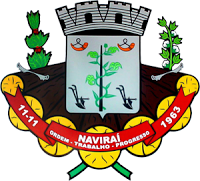                              ESTADO DE MATO GROSSO DO SULANEXO IIMODELO DE DECLARAÇÃO DE QUE O CANDIDATO NÃO EXERCE CARGO INACUMULÁVEL NOS TERMOS DE LEIEu, ____________________________________________________________,inscrito (a) sob o R.G. nº _______________Órgão Expedidor ______________, Endereço Residencial  ____________________________________________, Declaro na forma da legislação vigente, que não exerço cargo público, inacumulável, nos termos da Constituição Federal e possuo disponibilidade de tempo, conforme requerido no item 2 deste Edital, para o desenvolvimento da atividade a qual estou pleiteando.                                        Naviraí–MS, _______de _______________de   2020._______________________________(assinatura do solicitante)(conforme documento oficial)       PREFEITURA MUNICIPAL DE NAVIRAÍ 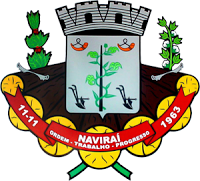                              ESTADO DE MATO GROSSO DO SULANEXO IIIMODELO DE DECLARAÇÃO DE QUE O CANDIDATO NÃO ESTÁ INDICADO EM INQUÉRITO POLICIAL, DENUNCIADO EM PROCESSO CRIMINAL OU TER SIDO EXONERADO A BEM DO SERVIÇO PÚBLICO DE QUALQUER ÓRGÃO DOS TRÊS NÍVEIS DE GOVERNO.DECLARAÇÃODECLARO não estar indicado em inquérito policial, denunciado em processo criminal ou ter sido exonerado a bem do serviço público de qualquer órgão dos três níveis de governo Federal, Estadual ou Municipal e respectivos poderes.                                         Naviraí–MS, _______de _______________de   2020.   ___________________________(assinatura do solicitante)(conforme documento oficial)DISCRIMINAÇÃOPONTOSExercício Profissional prestado a partir de 01 de janeiro de 2009.1 pontos por mês completo até o limite de      90 (cento e vinte) meses.